ОТЧЕТ О САМООБСЛЕДОВАНИИМуниципального бюджетного общеобразовательного учреждения «Средняя общеобразовате льная школа №23»за 2023 годАналитическая частьОбщие сведения об общеобразовательной организацииМБОУ СОШ №23 (далее – Школа) расположена в селе Глинское Режевского района. Большинство семей обучающихся (67%) проживают рядом со Школой, 33% − в близлежащих населенных пунктах: д. Першино, д. Голендухино, д. Ощепково.Основным видом деятельности Школы является реализация общеобразовательных программ начального общего, основного общего и среднего общего образования. Также Школа реализует образовательные программы дополнительного образования детей и взрослых.Аналитическая частьI. Оценка образовательной деятельностиОбразовательная деятельность в Школе организуется в соответствии с Федеральным законом от 29.12.2012 № 273-ФЗ «Об образовании в Российской Федерации», ФГОС начального общего, основного общего и среднего общего образования, основными образовательными программами, локальными нормативными актами Школы.С 01.09.2023 Школа использует федеральную образовательную программу начального общего образования, утвержденную приказом Минпросвещения России от 18.05.2023 № 372 (далее — ФОП НОО), федеральную образовательную программу основного общего образования, утвержденную приказом Минпросвещения России от 18.05.2023 № 370 (далее — ФОП ООО), федеральную образовательную программу среднего общего образования, утвержденную приказом Минпросвещения России от 18.05.2023 № 371 (далее — ФОП СОО).Для внедрения ФОП НОО, ООО и СОО Школа реализует мероприятия дорожной карты. В рамках дорожной карты Школа утвердила к 2023/2024 учебному году ООП НОО, ООО и СОО, в которых содержание и планируемые результаты не ниже тех, что указаны в ФОП НОО, ООО и СОО. При разработке ООП Школа непосредственно использовала:федеральные рабочие программы по учебным предметам «Русский язык», «Литературное чтение», «Окружающий мир» — для ООП НОО;федеральные рабочие программы по учебным предметам «Русский язык», «Литература», «История», «Обществознание», «География» и «Основы безопасности жизнедеятельности» — для ООП ООО и ООП СОО;программы формирования универсальных учебных действий у учащихся;федеральные рабочие программы воспитания;федеральные учебные планы;федеральные календарные планы воспитательной работы.Анализ текущих достижений показал результаты, сопоставимые с результатами прошлого и позапрошлого годов. Учителя отмечают, что им стало проще оформлять методическую документацию с использованием различных частей ФОП и дополнительных методических документов от Минпросвещения.С 01.01.2021 года Школа функционирует в соответствии с требованиями СП 2.4.3648-20 «Санитарно-эпидемиологические требования к организациям воспитания и обучения, отдыха и оздоровления детей и молодежи», а с 01.03.2021 — дополнительно с требованиями СанПиН 1.2.3685-21 «Гигиенические нормативы и требования к обеспечению безопасности и (или) безвредности для человека факторов среды обитания». В связи с новыми санитарными требованиями Школа усилила контроль за уроками физкультуры. Учителя физкультуры организуют процесс физического воспитания и мероприятия по физкультуре в зависимости от пола, возраста и состояния здоровья. Кроме того, учителя и заместитель директора по АХЧ проверяют, чтобы состояние спортзала и снарядов соответствовало санитарным требованиям, было исправным — по графику, утвержденному на учебный год.Школа ведет работу по формированию здорового образа жизни и реализации технологий сбережения здоровья. Все учителя проводят совместно с обучающимися физкультминутки во время занятий, гимнастику для глаз, обеспечивается контроль за осанкой, в том числе во время письма, рисования и использования электронных средств обучения.С 01.09.2022 введена должность советника директора по воспитанию и взаимодействию с детскими общественными объединениями (далее — советник по воспитанию). Ее занимает педагог, имеющий опыт работы с детскими объединениями и общий стаж педагогической работы 10 лет.Введение должности советника по воспитанию позволило систематизировать работу классных руководителей и снять излишнюю нагрузку с заместителя директора по учебно-воспитательной работе.С 01.09.2023 Школа применяет новый профстандарт специалиста в области воспитания, утвержденный приказом Минтруда от 30.01.2023 № 53н. В соответствии с ним советнику директора по воспитанию и взаимодействию с детскими общественными объединениями, поручены две трудовые функции:организовывать воспитательную деятельность в Школе — готовить предложения по разработке и корректировке ООП, проводить мероприятия по выявлению, поддержке и развитию способностей и талантов учащихся, содействовать в функционировании системы ученического самоуправления, консультировать участников образовательных отношений по вопросам воспитания с использованием современных информационных технологий и т. д.;организовывать взаимодействие с детскими и молодежными общественными объединениями — общероссийскими общественно-государственными детско-юношескими организациями, общественными объединениями, имеющими патриотическую, культурную, спортивную, туристско-краеведческую и благотворительную направленность, другими образовательными организациями, в том числе в рамках сетевого взаимодействия, местным бизнес-сообществом и социальными партнерами, в том числе по вопросам профессиональной ориентации обучающихся и т. д.Реализуемые образовательные программыОсновная образовательная программа начального общего образования МБОУ СОШ № 23: Основная образовательная программа начального общего образования МБОУ СОШ №23 ФГОС НОО (uralschool.ru)Основная образовательная программа основного общего образования МБОУ СОШ № 23:   Основная образовательная программа основного общего образования МБОУ СОШ №23 ФГОС ООО (uralschool.ru)Основная образовательная программа среднего общего образования МБОУ СОШ №23: Основная образовательная программа среднего общего образования МБОУ СОШ №23 (ФГОС СОО) (uralschool.ru) Основная образовательная программа среднего общего образования на основе ФОП Основная образовательная программа среднего общего образования на основе ФОП (uralschool.ru) Адаптированная образовательная программа основного общего образования для обучающихся с ЗПР МБОУ СОШ № 23 (для обучающихся с ЗПР):  Адаптированная образовательная программа основного общего образования для детей с ЗПР МБОУ СОШ №23 (uralschool.ru)Адаптированная образовательная программа начального общего образования обучающихся с ЗПР МБОУ СОШ № 23: Адаптированная образовательная программа начального общего образования для детей с ЗПР (вариант 7.1)МБОУ СОШ №23 (uralschool.ru)Адаптированная образовательная программа начального общего образования обучающихся с ЗПР МБОУ СОШ № 23: Адаптированная основная образовательная программа НОО (вариант 7.2) (uralschool.ru) 	Образовательная деятельность ведется согласно Учебным планам:  Образование (uralschool.ru) Учебный план 1–4 классов ориентирован на 4-летний нормативный срок освоения основной образовательной программы начального общего образования (реализация ФГОС НОО), 5–9 классов – на 5-летний нормативный срок освоения основной образовательной программы основного общего образования (реализация ФГОС ООО),  10–11 классов – на 2-летний нормативный срок освоения образовательной программы среднего общего образования (ФГОС СОО).Учебный план для 1-4 классов разработан на основании Федерального государственного образовательного стандарта начального общего образования (приказ Министерства образования и науки России от 06.10.2009 № 373 «Об утверждении и введении в действие федерального государственного образовательного стандарта начального общего образования» (с изменениями).В ходе освоения ООП НОО при реализации учебного плана на первом уровне общего образования формируются базовые основы и фундамент всего последующего обучения.   Учебный план для 5-9 классов разработан на основании Федерального государственного образовательного стандарта основного общего образования.Учебный план   10-11 классов разработан на основании Федерального государственного образовательного стандарта среднего общего образования.ООП НОО, ООО, СОО АООП НОО, ООО реализуется МБОУ СОШ № 23 через учебный план и внеурочную деятельность.  Внеурочная деятельность осуществляется в формах, отличных от классно-урочной, и направлена на достижение планируемых результатов освоения ООП НОО.Внеурочная деятельность в начальной школе предусматривает решение следующих задач:обеспечить благоприятную адаптацию ребенка в школе;оптимизировать учебную нагрузку обучающихся;улучшить условия для развития ребенка;учесть возрастные и индивидуальные особенности обучающихся.Внеурочная деятельность в МБОУ СОШ № 23 организуется по таким направлениям развития личности как: спортивно-оздоровительное, общеинтеллектуальное, общекультурное, социальное, духовно-нравственное. Содержание занятий, предусмотренных на внеурочную деятельность, формируется с учетом пожеланий обучающихся и их родителей (законных представителей) и нацеливается  на реализацию различных форм ее организации, отличных от урочной системы обучения, таких как экскурсии, кружки, секции, круглые столы, конференции, диспуты, олимпиады, конкурсы, соревнования, проектная деятельность.Спортивно-оздоровительное направление: реализуются программы внеурочной деятельности: «Подвижные игры», «Спортивные игры» и объединений дополнительного образования: «Туристы, в путь», «Баскетбол», «Волейбол», «Велотуризм».  Предлагаемые программы предназначены для оздоровительной работы с детьми, проявляющими интерес к физической культуре и спорту.       Общекультурное направление реализуется через следующие творческие объединения: «Чудеса из ткани своими руками», «Умелые ручки», «Промышленный дизайн. Проектирование материальной среды», театральный кружок, «Волшебный объектив», «VR (разработка приложений виртуальной и дополнительной реальности:3-D моделирование и программирование», «Умелые ручки»*. Цель предлагаемых программ состоит в том, чтобы дать возможность детям проявить себя, творчески раскрыться в области различных видов искусства.  Общеинтеллектуальное направление находит своё отражение в программах таких творческих объединений, как: «Экспериментальная физика», «Занимательная информатика»*, «Занимательная математика», «Чтение с увлечением», «Чистописание»,  «Химия вокруг нас», «Шахматы», «Путешествие по тропинкам информатики», «В мир компьютерных технологий», «Культура информационной деятельности», «Введение в химию», «Смысловое чтение», «В мир компьютерных технологий», «Мир животных», «Жизнь растений», «Математика на каждый день».  Цель предлагаемых программ – общеинтеллектуальное, разностороннее развитие детей.   Социальное направление раскрывается в программе творческого объединения  «Все начинается с дороги», «Тропинка к своему Я», «Твоя профессиональная карьера», «Финансовая грамотность», ОБЖ.План внеурочной деятельности в 1-4 классах(01.01.2023-31.05.2023)*курсы внеурочной деятельности реализуются только в Филиале МБОУ СОШ №23 НОШ №22План внеурочной деятельности в 5-9 классах (01.01.2023-31.05.2023)План внеурочной деятельности в 1-4 классах МБОУ СОШ № 23План внеурочной деятельности (недельный)Учебные курсы, помеченные * реализуются только в Филиале МБОУ СОШ №23 НОШ №22План внеурочной деятельности (недельный)в 5-9 классах МБОУ СОШ № 23ДОПОЛНИТЕЛЬНОЕ ОБРАЗОВАНИЕПлан внеурочной деятельности в 11 классена 2022/2023 учебный год Курсы, помеченные *, ведутся в соответствии с выбором обучающихся по согласованию родителей.План внеурочной деятельности на уровень СООна 2023/2024 учебный годПлан  воспитательных мероприятий, 10 классыПлан  воспитательных мероприятий, 11 классыКроме того, внеурочная деятельность в школе реализуется через мероприятия:спортивно-оздоровительные: соревнования, веселые старты, дни здоровья, спортивные игры);духовно-нравственные: акции милосердия, проекты, тематические праздники, экскурсии, поездки, классные часы);Общеинтеллектуальные: олимпиады, предметные недели, конкурсы, интеллектуальные турниры, научно-практическая конференция, проекты, классные часы;Социальные: социальные акции, субботники, проекты, классные часы;Общекультурные: тематические вечера и праздники, экскурсии, поездки, проекты, классные часы.Важнейшей составляющей воспитательной системы школы являются объединения дополнительного образования. Они способствуют развитию творчества, воспитанию обучающихся в духе созидания. Здесь есть широкая возможность выявить способности и таланты каждого ребенка.В 2022 году в результате введения ограничительных мер в связи с распространением коронавирусной инфекции часть образовательных программ в 2021/22 и в 2022/23 учебных годах пришлось реализовывать с применением электронного обучения и дистанционных образовательных технологий. Для этого использовались федеральные и региональные информационные ресурсы, в частности, платформа «Учи.ру», Российская электронная школа, «Яндекс-класс», осваиваем образовательную платформу «Сферум.ру»Результаты педагогического анализа, проведенного по итогам освоения образовательных программ в дистанционном режиме, свидетельствуют о незначительном снижении результативности образовательной деятельности в начальной и основной школе. Причину данной ситуации видим в следующем:недостаточное обеспечение обучающихся техническими средствами обучения – отсутствие интернета в близлежащих населенных пунктах, неустойчивое Интернет-соединение, отсутствие высокоскоростного интернета;недостаточное внимание родителей (законных представителей) обучающихся при организации домашней обстановки, способствующей успешному освоению образовательных программ;частичная не успешность работников Школы в установлении полноценного взаимодействия с родителями, проведении достаточных разъяснений о включенности в дистанционные занятия и значимости их для обучающихся.Исходя из сложившейся ситуации, в плане работы Школы на 2023 год необходимо предусмотреть мероприятия, минимизирующие выявленные дефициты, включить мероприятия в план ВСОКО.Воспитательная работаС 01.09.2023 МБОУ СОШ №23 реализует рабочую программу воспитания и календарный план воспитательной работы, которые являются частью основных образовательных программ начального, основного и среднего общего образования. В рамках воспитательной работы:1) реализует воспитательные возможности педагогов, поддерживает традиции коллективного планирования, организации, проведения и анализа воспитательных мероприятий;
2) реализует потенциал классного руководства в воспитании школьников, поддерживает активное участие классных сообществ в жизни Школы;
3) вовлекает школьников в кружки, секции, клубы, студии и иные объединения, работающие по школьным программам внеурочной деятельности, реализовывать их воспитательные возможности;
4) использует в воспитании детей возможности школьного урока, поддерживает использование на уроках интерактивных форм занятий с учащимися;
5) поддерживает ученическое самоуправление — как на уровне Школы, так и на уровне классных сообществ;
6) поддерживает деятельность функционирующих на базе школы детских общественных объединений и организаций — например, школьного спортивного клуба;
7) организует для школьников экскурсии, экспедиции, походы и реализует их воспитательный потенциал;
8) организует профориентационную работу со школьниками;
9) развивает предметно-эстетическую среду Школы и реализует ее воспитательные возможности;
10) организует работу с семьями школьников, их родителями или законными представителями, направленную на совместное решение проблем личностного развития детей.За 2,5 года реализации программы воспитания родители и ученики выражают удовлетворенность воспитательным процессом в Школе, что отразилось на результатах анкетирования, проведенного 25.12.2023.   Воспитывающая деятельность в школе осуществлялась по следующим направлениям:- работа с обучающихся (общешкольные мероприятия, диагностика воспитанности обучающихся, рейтинг классов, дисциплина и т. д),- работа с родителями (индивидуальные консультации с родителями, родительские собрания),- работа с классными руководителями (ШМО классных руководителей, обмен опытом, формирование единых требований к организации воспитательной работы в классах),- работа Совета старшеклассников и развитие ученического самоуправления,- работа системы дополнительного образования,- организация спортивного досуга обучающихся и формирование здорового образа жизни,- экскурсионная работа.         Ежегодно обучающиеся нашей школы принимают активное участие в конкурсах, олимпиадах, викторинах, научно-практических конференциях разного уровня. Участие обучающихся в конкурсах повышает познавательный интерес и мотивацию к изучению школьных предметов. С каждым годом увеличивается не только количество конкурсов, в которых принимают участие школьники, но и качество участия в данных мероприятиях. Самые интересные и показательные достижения обучающихся в конкурсах различного уровня в 2023 учебном году отражены в таблице. За последний год отмечается положительная динамика участия и количества призовых мест обучающихся в конкурсах разного уровня.В 2023 году Школа провела работу по профилактике употребления психоактивных веществ (ПАВ), формированию здорового образа жизни и воспитанию законопослушного поведения обучающихся. Мероприятия проводились с участием обучающихся и их родителей.В 2023/2024 учебном году скорректировали профориентационную работу со школьниками и внедрили Единую модель профессиональной ориентации — профориентационный минимум. Для этого утвердили план профориентационных мероприятий и внесли изменения в рабочую программу воспитания, календарный план воспитательной работы, план внеурочной деятельности.Профориентационная работа в Школе строится по следующей схеме:1–4-е классы: знакомство школьников с миром профессий и формирование у них понимания важности правильного выбора профессии.5–9-е классы: формирование осознанного выбора и построение дальнейшей индивидуальной траектории образования на базе ориентировки в мире профессий и профессиональных предпочтений.10–11-е классы: развитие готовности и способности к саморазвитию и профессиональному самоопределению.Вывод: Поводя итоги воспитательной работы за 2022 год, можно сказать, что поставленные цели и задачи были выполнены:
- в школе созданы условия, способствующие развитию интеллектуальных, творческих, личностных качеств обучающихся, их социализации и адаптации в обществе на основе личностного подхода, организации КТД во внеурочной деятельности в рамках воспитательной системы школы.
- ведется работа по формированию у детей гражданско-патриотического сознания, духовно-нравственных ценностей гражданина России;
- совершенствуется оздоровительная работа с обучающимися и прививаются навыки здорового образа жизни, развиваются коммуникативные навыки и формируются методы бесконфликтного общения;
- поддерживается творческая активность обучающихся во всех сферах деятельности, создаются условий для развития общешкольного коллектива через систему КТД.
- созданы условия для самореализации личности ребенка, увеличилось количество обучающихся, вовлеченных в работу объединений дополнительного образования, организацию мероприятий, показывающих достижения.Дополнительное образованиеДополнительное образование ведется по программам следующей направленности:естественнонаучное;физкультурно-спортивное;туристско-краеведческое.Выбор направлений осуществлен на основании опроса обучающихся и родителей, который провели в сентябре 2023 года.   Выбор направлений осуществлен на основании опроса обучающихся и родителей, который провели в сентябре 2023 года.  С 01.03.2023 Школа реализует программы дополнительного образования в соответствии с Порядком организации и осуществления образовательной деятельности по дополнительным общеобразовательным программам, утвержденным приказом Минпросвещения России от 27.07.2022 № 629.На базе МБОУ СОШ№23 в 2023 году продолжил свою работу Центр образования цифрового и гуманитарного профилей «Точка роста»: В течении 2023 г. в МБОУ СОШ №23 функционировала система дополнительного образования:II. Оценка системы управления организациейУправление осуществляется на принципах единоначалия и самоуправления.Органы управления, действующие в ШколеДля осуществления учебно-методической работы в Школе создано шесть предметных методических объединения:объединение учителей начального образования.;объединение «Современный урок»Объединение «Функциональная грамотность» Объединение «ИКТ- технологии»;Объединение «Здоровье в школе»;Объединение классных руководителей.В целях учета мнения обучающихся и родителей (законных представителей) несовершеннолетних обучающихся в Школе действуют Совет старшеклассников и общешкольный родительский комитет.По итогам 2023 года система управления Школой оценивается как эффективная, позволяющая учесть мнение работников и всех участников образовательных отношений. В следующем году изменение системы управления не планируется. В 2023 Школа обновила платформу для электронного документооборота, что позволило расширить ее функционал и связать с порталом Госуслуги.III Оценка содержания и качества подготовки обучающихсяВ 2023 году ВПР проводили в   марте-апреле в 4-8 классах и 10 классе. Анализ  ВПР позволяет прийти к выводу, что в 2023 году школьники 4, 5–8-х и 10 классов показали  средний результат.  Статистика показателей за 2020–2023 годыПриведенная статистика показывает, что в Школе просматриваются стабильные результаты успешного освоения основных образовательных программ, при этом стабильно также количество обучающихся Школы.Обучающихся с ОВЗ и инвалидностью в 2023 году в Школе  23 человек(15%) из них:- Обучающиеся с ОВЗ: 
- НОО – 7 человек;- ООО – 14 человек.- Ребенок –инвалид – 2 человек (ООО)В 2023-2024 году Школа реализует рабочую программу «Родной язык: русский, которые внесли в основные образовательные программы основного и среднего общего образования. Краткий анализ динамики результатов успеваемости и качества знанийРезультаты освоения учащимися программ начального общего образования по показателю «успеваемость» в 2023 годуЕсли сравнить результаты освоения обучающимися программ начального общего образования по показателю «успеваемость» в 2023 году с результатами освоения учащимися программ начального общего образования по показателю «успеваемость» в 2022 году, то можно отметить, что процент учащихся, окончивших на «4» и «5», снизилось на   9 процента (в 2022 был 56%), процент учащихся, окончивших на «5», повысился 4  процента (в 2022 – 2%). Снижение качества можно объяснить увеличением численности обучающихся с ОВЗ на уровне НОО в 2022-2023 учебном году. Количество отличников увеличилось.Результаты освоения учащимися программ основного общего образования по показателю «успеваемость» в 2023 годуЕсли сравнить результаты освоения обучающимися программ основного общего образования по показателю «успеваемость» в 2023 году с результатами освоения учащимися программ   основного общего образования по показателю «успеваемость» в 2022 году, то можно отметить, что процент учащихся, окончивших на «4» и «5», понизился на 3 процента (в 2022 был 33%), процент учащихся, окончивших на «5»  также понизилось на 2% (в 2021 – 6%).В 2023 году  учащиеся 9-х классов успешно сдали итоговое собеседование по русскому языку в качестве допуска к государственной итоговой аттестации. По итогам испытания все получили «зачет» за итоговое собеседование.Весной 2023 года для учеников 5–8-х классов были проведены всероссийские проверочные работы, чтобы определить уровень и качество знаний за предыдущий год обучения. Ученики в целом справились с предложенными работами и продемонстрировали средний уровень достижения учебных результатов. Анализ результатов по отдельным заданиям показал необходимость дополнительной работы. Руководителям школьных методических объединений и педагогическим работникам было рекомендовано:спланировать коррекционную работу, чтобы устранить пробелы;организовать повторение по темам, проблемным для класса в целом;провести индивидуальные тренировочные упражнения по разделам учебного курса, которые вызвали наибольшие затруднения;организовать на уроках работу с текстовой информацией, что должно сформировать коммуникативную компетентность школьника: погружаясь в текст, грамотно его интерпретировать, выделять разные виды информации и использовать ее в своей работе;совершенствовать навыки работы учеников со справочной литературой.Результаты освоения программ среднего общего образования обучающимися 10 класса по показателю «успеваемость» в 2023 годуПо результатам, все учащиеся освоили программы среднего общего образования по показателю «успеваемость» в 2023 учебном году на «4» и «5», было 40%), учащихся, окончивших на «5», не было.Итоговое сочинение (изложение) в декабре 2022 году не проводилось, поскольку не было выпуска 11 класса.В 2023 году ГИА по программам основного общего образования проводилось на основании Приказа Минпросвещения России и Рособрнадзора 07.11.2018 г. №189/151    «Об утверждении Порядка проведения государственной итоговой аттестации по образовательным программам основного общего образования». Выпускники 9 классов сдавали ОГЭ по русскому языку и математике, ГВЭ по русскому языку и математике. Для сдачи экзаменов по выбору были выбраны следующие предметы: обществознание, химия, география, биология, литература, информатика.  В 2023 году ГИА по программам среднего общего образования не проводилось по причине отсутствия  выпуска 11 класса. Анализ данных показывает: среди учеников 9  класса получил аттестат особого образца 1 выпускника.  Результаты экзаменов в 9 классе.IV. Оценка востребованности выпускников   В 2023 году 22 выпускника 9-го класса (92%) продолжили обучение в СПО региона.  В школе введено профильное обучение по одному направлению (универсальное). Обучающие на уровне СОО обучаются по индивидуальным учебным планам. В 2023-2024 году для углубленного изучения на уровне СОО выбраны предметы: биология, химия, обществознание. V. Оценка организации учебного процессаОрганизация учебного процесса в Школе регламентируется режимом занятий, учебным планом, календарным учебным графиком, расписанием занятий, локальными нормативными актами Школы.Образовательная деятельность в Школе осуществляется по пятидневной учебной неделе для всех классов. Занятия проводятся в одну смену.С января 2023 года Школа применяет федеральную государственную информационную систему «Моя школа» (далее — ФГИС «Моя школа») при организации учебного процесса при реализации ООП НОО, ООО и СОО. В рамках работы в ФГИС «Моя школа» педагогические работники Школы:используют сервисы электронных журналов и дневников — с доступом для учителей, родителей и учеников;пользуются библиотекой цифрового образовательного контента, в том числе презентациями, текстовыми документами, таблицами для образовательного процесса и совместной работы пользователей системы;организуют персональную и групповую онлайн-коммуникацию пользователей, включая чаты и видеоконференции, в т. ч. посредством иных информационных систем;разрабатывают КИМ, ключи правильных ответов, критерии проверки диагностических работ, проводят такие работы и экспертизу развернутых ответов;транслируют в классах цифровые образовательные решения с использованием средств отображения информации и мониторят их применение.В 2023/2024 учебном году Школа усилила контроль за назначением и выполнением домашней работы учениками с целью профилактики их повышенной утомляемости. С октября 2023 года Школа применяет Методические рекомендации по организации домашней учебной работы обучающихся общеобразовательных организаций, разработанные ИСРО по поручению Минпросвещения России.Домашние задания в Школе направлены на всестороннее развитие учащихся, учитывают их интересы, предусматривают выполнение письменных и устных, практических, творческих, проектных, исследовательских работ, в том числе выполняемых в цифровой образовательной среде.В 1-х классах домашние задания выдаются в объеме затрат на их выполнение не более одного часа. Домашние задания вводятся постепенно с подробным объяснением ученикам хода их выполнения и организации процесса.В начальной школе и 5–6-х классах основной школы домашние задания на выходные не задаются. В 7–11-х классах иногда домашние задания выдаются на выходные дни, направленные на повторение и систематизацию полученных знаний, в объеме, не превышающем половину норм из таблицы 6.6 СанПиН 1.2.3685-21. На праздничные дни домашние задания не задаются.VI. Оценка качества кадрового обеспеченияНа период самообследования в Школе работают 32 педагога, из них 14 – внутренних совместителей и 2 внешних совместителей. Из них 3 человека имеет среднее специальное образование.   В 2023 году аттестацию прошли 1 человек – на высшую квалификационную категорию, и 2 педагога на СЗД.В целях повышения качества образовательной деятельности в школе проводится целенаправленная кадровая политика, основная цель которой – обеспечение оптимального баланса процессов обновления и сохранения численного и качественного состава кадров в его развитии, в соответствии потребностями Школы и требованиями действующего законодательства.Основные принципы кадровой политики направлены:на сохранение, укрепление и развитие кадрового потенциала;создание квалифицированного коллектива, способного работать в современных условиях;повышения уровня квалификации персонала.Оценивая кадровое обеспечение образовательной организации, являющееся одним из условий, которое определяет качество подготовки обучающихся, необходимо констатировать следующее:образовательная деятельность в школе обеспечена квалифицированным профессиональным педагогическим составом;в Школе создана устойчивая целевая кадровая система, в которой осуществляется подготовка новых кадров из числа собственных выпускников;кадровый потенциал Школы динамично развивается на основе целенаправленной работы по повышению квалификации педагогов.В связи с модернизацией в 2023 году электронного документооборота работники, чьи трудовые функции связаны с оформлением документов, прошли обучающие курсы по пользованию информационной платформой «1С: Предприятие» от разработчиков.С 01.09.2023 Школа успешно внедряет профстандарт педагога-дефектолога (приказ Минтруда от 13.03.2023 № 136н).2.Квалификация педагогических кадров:3. Сведения о повышении квалификации педагогических кадров (курсы повышения квалификации, переподготовка, семинары и т.д.) за 2023 годПовышение квалификации педагогов проходит через систему курсовой подготовки, участие в семинарах различного уровня, научно-практических конференциях, обобщение опыта.Инновационная деятельность педагогов осуществляется через переход от ФГОС НОО, ООО к обновленным ФГОС НОО, ООО включение в образовательную деятельность ИКТ- технологий, метода проектов, функциональной грамотности. Повышению профессионального мастерства педагогов способствует работа  педагогического совета, методического объединения классных руководителей образовательной организации, участие в работе городских методических объединений, работа по теме самообразования.  Педагоги делятся опытом своей работы с учителями района.  Курсы повышения квалификации:Одним из условий модернизации российского образования является высокий уровень профессиональной компетентности педагогических кадров.Профессиональной компетентностью в сфере образования является способность педагога решать различного рода профессиональные проблемы, задачи на основе имеющегося опыта, педагогических знаний и ценностей. Профессиональным опытом становится лишь то, что осмыслено и проработано; когда человек анализирует свою деятельность и делает правильные выводы. Опыт – это содержание, которое осмыслено, проработано человеком и стало частью его внутреннего мира. В осмыслении инновационных идей, в сохранении и упрочении педагогических традиций, в стимулировании активного новаторского поиска значительную роль играет участие в профессиональных конкурсах.	 В МБОУ СОШ №23 педагоги ежегодно являются участниками конкурсов педагогического мастерства как очных, так и дистанционных, заочных различного уровней.  С целью внутришкольного повышения квалификации учителей проводились педагогические советы, методические семинары, взаимопосещение уроков, открытые уроки на уровне ОУ, направленных на повышение уровня компетентности педагогов по использованию современных приемов и методов обучения с обучающимися с разной учебной мотивацией; также методические семинары по профилактике интернет-ресурсов и угроз жизни детей и подростков, по усилению мер по созданию безопасных условий воспитания обучающихся (мониторинг социальных связей), по вопросам подготовки к ГИА. VII. Оценка качества учебно-методического и библиотечно-информационного обеспеченияОбщая характеристика:объем библиотечного фонда – 8704 единиц;книгообеспеченность – 100 процентов;объем учебного фонда – 5719 единиц, в том числе 733 экземпляров методической литературы, словарей, справочников.Фонд библиотеки формируется за счет федерального, областного, местного бюджетов.Число пользователей библиотеки – 212 человек;Число посещений – 1135.В настоящее время комплектуется фонд учебников по обновленным ФГОС. Заменены учебники для 1-2 и 5-6 классов. В 2024 году планируется замена учебников для 4 и 7 классов. Комплектование ведется согласно Приказа Министерства просвещения Российской Федерации от 21.09.2022 № 858 «Об утверждении федерального перечня учебников, допущенных к использованию при реализации имеющих государственную аккредитацию образовательных программ начального общего, основного общего, среднего общего образования организациями, осуществляющими образовательную деятельность и установления предельного срока использования исключенных учебников» и изменениями внесенными Приказом Минпросвещения России от 21 июля 2023 года № 556. Составлен план-заказ на учебники для 4 и 7 класса по обновленным ФГОС.Состав фонда и его использованиеФонд библиотеки соответствует требованиям ФГОС, учебники фонда входят в федеральный перечень, утвержденный приказом Минпросвещения России от 20.05.2020 № 254.3.  Выделены зоны:   - читальный зал (31,1 кв.м.)-  отдельное хранилище для учебников (17,8 кв.м.) 4. Материально-техническая база: - 2 компьютера - 1 МФУ 5. Ведущая деятельность школьной библиотеки: -    образовательная: поддержка и обеспечение образовательных целей деятельности школы; - информационная: предоставление возможности использования информации вне зависимости от ее вида, формата, носителя; -  культурная: повышение эффективности работы по привлечению детей к чтению.Главное предназначение школьной библиотеки - это формировать и развивать информационную грамотность, культуру обучающихся, создавать условия для саморазвития учеников и учителей, используя все доступные информационные ресурсы, активно внедрять новые информационные технологии, обеспечить учащихся бесплатной учебной литературой. Для преподавания предмета «Основы духовно-нравственной культуры народов России» в 5-х классах используются учебники под авторством Виноградовой Н.Ф., Власенко В.И., Полякова А.В., чьи сроки использования продлили до 31 августа 2024 года.В библиотеке имеются электронные образовательные ресурсы — 46 дисков; сетевые образовательные ресурсы — 23.   Действует подключение к ресурсам ФГИС «Моя школа».Средний уровень посещаемости библиотеки — 20 человек в день.На официальном сайте Школы есть страница библиотеки с информацией о работе и проводимых мероприятиях библиотеки Школы.Оснащенность библиотеки учебными пособиями достаточная. Однако требуется дополнительное финансирование библиотеки на закупку периодических изданий и обновление фонда художественной литературы.Помимо официального сайта Школа регулярно ведет официальную страницу в социальной сети ВКонтакте (госпаблик) — с 15.01.2023. Работа госпаблика регламентируется Федеральным законом от 09.02.2009 № 8-ФЗ, постановлением Правительства от 31.12.2022 № 2560, рекомендациями Минцифры и локальными актами Школы.В госпаблике всегда присутствует информация:наименование Школы;почтовый адрес, адрес электронной почты и номера телефонов справочных служб Школы;информация об официальном сайте Школы;иная информацию о Школе и ее деятельности.Визуальное оформление госпаблика Школы включает:аватар — основное изображение страницы, выполняющее функции визуальной идентификации;обложку — широкоформатное изображение, размещаемое над основной информацией официальной страницы;описание страницы, которое содержит основную информацию о Школе;меню страницы со ссылками, описаниями и графическими изображениями для удобства навигации пользователей.Меню официальной страницы содержит три типа ссылок:на электронную форму Платформы обратной связи (ПОС) для подачи пользователями сообщений и обращений и на ее обложку — в первом пункте меню;электронную форму ПОС для выявления мнения пользователей, в том числе путем опросов и голосований, и на ее обложку — во втором пункте меню;ключевые тематические разделы официальной страницы, содержащие информацию о Школе.VIII. Оценка материально-технической базыОборудование предметных кабинетов, полученных по различным программамКабинет литературы №2 – (год получения – 2013 )Интерактивная доска с короткофокусным мультимедийным проектором.Документ-камера.Беспроводной маршрутизатор для проводной локальной сети.Тележка-хранилище с системой подзарадки.Модульная система экспериментов Prolog для начальной школы С программным обеспечением.Портативный компьютер (ноутбук) Lenovo для преподавателя – 1 шт.Портативный компьютер (ноутбук) Lenovo для ученика  – 12 шт.Кабинет начальных классов (год получения – 2012)Ноутбуки iRU (для пелагога) – 1 шт.Нетбуки для обучающихся-  13 шт.Проектор Acer.Интерактивная доска AktivBoard.Wi-Fi точка доступа D-Link.Документ-камера ken-a-vision 7880 Auto Focus Vision Viewen, база для подзарядки и хранения ноутбуков, PROClassik, PROLong.Комплект: система контроля и мониторинга качества знаний PROClassik (на 13 пультов) с программным базовым обеспечением.Модульная система экспериментов Prolog для начальной школы С программным обеспечением.Кабинет географии –цифровая лаборатория по биологии (год получения – 2015)Центр образования цифрового и гуманитарного профилей «Точка роста» (год получения 2019)ноутбуки для учащихся – 10 шт., ноутбук учителя -1 шт., интерактивная панель -1 шт., оборудование для видеоконференций – 1 шт., планшет, CD-диски, видеокассеты, ПО;2) 3Д-принтер-1 шт.,  квадрокоптеры - 4 шт., шлем виртуальной реальности-1 шт., МФУ ч/б, МФУ цв., ноутбук-2 шт., дрель-3 шт., клеевой пистолет-3 шт., ручной лобзик-3 шт., цифровой  штангенциркуль-1 шт., 3) набор шин -1 комп., перевязочный пакет – 1 шт., набор имитаторов травм и поражений -1 шт., тренажер для проведения сердечно-легочной реанимации Александр-1 шт., тренажер для удаления инородного тела из верхних дыхательных путей-1 шт., коврик для проведения сердечно-легочной реанимации- 1 шт., табельные средства для оказания первой помощи-1 комп., воротник шейный-1Центр детских инициативС 1 сентября 2022 года ввели должность советника директора по воспитанию и взаимодействию с детскими общественными объединениями (далее – советник по воспитанию). Ее занял педагог, у которого есть опыт работы с детскими объединениями и общий стаж педагогической работы 26 лет.Советник по воспитанию:участвует в разработке и реализации рабочей программы и календарного плана воспитательной работы в школе; привлекает педагогов, обучающихся и их родителей в проектирование рабочих программ воспитания; вовлекает учащихся в творческую деятельность по основным направлениям воспитания; анализирует результаты рабочих программ воспитания; организовывает отдых и занятость обучающихся в каникулярный период; организовывает педагогическое стимулирование обучающихся к самореализации и социально-педагогической поддержке; участвует в работе педагогических, методических советов; помогает готовить и проводить родительские собрания, оздоровительные, воспитательные и иные мероприятия, которые предусмотрены образовательной программой школы; координирует деятельность различных детских общественных объединений. Советник по воспитанию позволил систематизировать работу классных руководителей и снять излишнюю нагрузку с заместителя директора по учебно-воспитательной работе.Материально-техническое оснащение Центра детских инициатив:стол разборный – 1 шт,стулья ученические – 6 шт;флипчарт – 1 шт;информационные стенды – 2 шт;настольные игры.Спортивный зал(спортивное оборудование и инвентарь – год получения 2016)С 01.01.2021 года МБОУ СОШ№23 функционирует в соответствии с требованиями СП 2.4.3648-20, а с 01.03.2021 – дополнительно с требованиями СанПиН 1.2.3685-21. В связи с новыми санитарными требованиями школа усилила контроль за уроками физкультуры. Учителя физкультуры организуют процесс физического воспитания и мероприятия по физкультуре в зависимости от пола, возраста и состояния здоровья. Кроме того, учителя и завхоз проверяют, чтобы состояние спортзала и снарядов соответствовало санитарным требованиям, было исправным – по графику, утвержденному на учебный год.Анализ показателей указывает на то, что Школа имеет достаточную инфраструктуру, которая соответствует требованиям   и позволяет реализовывать образовательные программы в полном объеме в соответствии с ФГОС общего образования. Школа укомплектована достаточным количеством педагогических и иных работников, которые имеют высокую квалификацию и регулярно проходят повышение квалификации, что позволяет обеспечивать стабильных качественных результатов образовательных достижений обучающихся.IX. Оценка функционирования внутренней системы оценки качества образованияВ Школе утверждено Положение о внутренней системе оценки качества образования от 30.08.2023 г.  По результатам анкетирования 2023 года выявлено, что количество родителей, которые удовлетворены общим качеством образования в Школе, – 99%- на уровне НОО; 100% - на уровне ООО; и 100% на уровне СОО.   Высказаны пожелания о введении универсального профильного обучения в 10 классе.   Результаты анализа показателей деятельности организацииДанные приведены по состоянию на 30 декабря 2023 года.Финансовое обеспечение: за счет бюджетных ассигнований федерального бюджета - 2496085,44 руб. за счет бюджетов субъектов Российской Федерации - 22307249,29 руб. за счет местных бюджетов - 12091661,93 руб.Поступление в 2023 году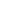 финансовых средств:По доходам от собственности - 277897,58 руб.;По условным арендным платежам - 277897,58 руб.;По договорам пожертвования - 199393,46 руб.;пени по договорам - 4138,48;Родительская плата за лагерь - 102454руб.;По системе персонифицированного финансирования - 372857,16руб.;Субсидии Федерального бюджета - 2496085,44 руб.;Субсидии областного бюджета - 22307249,29 руб.;Субсидии местного бюджета - 12091661,93 руб.Расходование финансовых средств в 2023 году:Федеральный бюджет - 2108613,66 руб.;Областной бюджет - 22307249,29 руб.;Местный бюджет - 12091661,93 руб.Приносящая доход деятельность - 990777,86 руб.Общие выводы по итогам самообследования.1. Деятельность школы строится в соответствии с федеральным законом РФ «Об образовании», нормативно-правовой базой, программно-целевыми установками Министерства образования и науки Российской Федерации. 2. Школа функционирует стабильно.   3. Педагогический коллектив на основе анализа и структурирования возникающих проблем умеет выстроить перспективы развития в соответствии с уровнем требований современного этапа развития общества. 4. Школа предоставляет доступное качественное образование, воспитание и развитие в безопасных, комфортных условиях, адаптированных к возможностям каждого ребенка. 5. Качество образовательных воздействий осуществляется за счет эффективного использования современных образовательных технологий 6. В управлении школой сочетаются принципы единоначалия с демократичностью школьного уклада. Родители являются участниками органов управления школой. 7. В школе созданы все условия для самореализации ребенка в урочной и внеурочной деятельности, что подтверждается качеством и уровнем участия в олимпиадах, фестивалях, конкурсах, смотрах различного уровня.       8. Повышается профессиональный уровень педагогического коллектива школы через курсы        повышения квалификации, семинары, творческие встречи, мастерклассы и т.д. 9. Повышается информационная открытость образовательного учреждения посредством школьного сайта, официальной страницы в социальной сети «ВКонтакте» (госпаблик). 10. Общеобразовательное учреждение соответствует заявленному статусу. Перспективы и планы развития  В области организационно-правового обеспечения образовательной деятельности: - обновление и пополнение нормативной базы ОУ; - внесение изменений и дополнений в основные образовательные программы общего образования в соответствии с ФГОС НОО, ООО и СОО; - приведение локальных актов в соответствие с новыми требованиями.  В области системы управления: - дальнейшее развитие государственно-общественного управления.  В области реализации образовательных программ, оценки качества образования: - совершенствование работы педагогов по повышению качества знаний учащихся, по подготовке обучающихся к государственной итоговой аттестации; - повышение объективности оценивания результатов независимых процедур оценки качества образования с использованием показателей, определенных в методике расчета показателя «Уровень объективности оценки образовательных результатов в субъекте Российской Федерации»; - совершенствование внутришкольной системы оценки качества образования.  В области воспитательной системы: - активизация работы по вовлечению большего числа родителей в жизнь школы; - поддержка активных творческих семей; - сотрудничество с учебными заведениями, при проведении профориентационной работы; - изучение интересов учащихся и активизация работы по удовлетворению информационных запросов выпускников; - создание условий для реализации потенциала одаренных детей; - совершенствование работы по профилактике правонарушений среди подростков. В области обеспечения условий образовательного процесса: - создание условий для педагогов школы по прохождению аттестации и курсовой подготовки; - стимулирование педагогов к участию в профессиональных конкурсах, научно-практических конференциях, публикации материалов из опыта работы;  - организация внутришкольного повышения квалификации педагогов на основе их участия в методических объединениях, семинарах и мастер-классах; - развитие системы работы службы психолого-педагогического сопровождения обучающихся и родителей; - обновление и пополнение библиотечного фонда; -совершенствование материально-технической базы с точки зрения комфортности и безопасности образовательной среды - дальнейшее оснащение кабинетов в соответствии с требованиями ФГОС.СОГЛАСОВАНОПедагогическим советомМБОУ СОШ №23(протокол от  03.04.2024 г. №11)                                                          УТВЕРЖДАЮ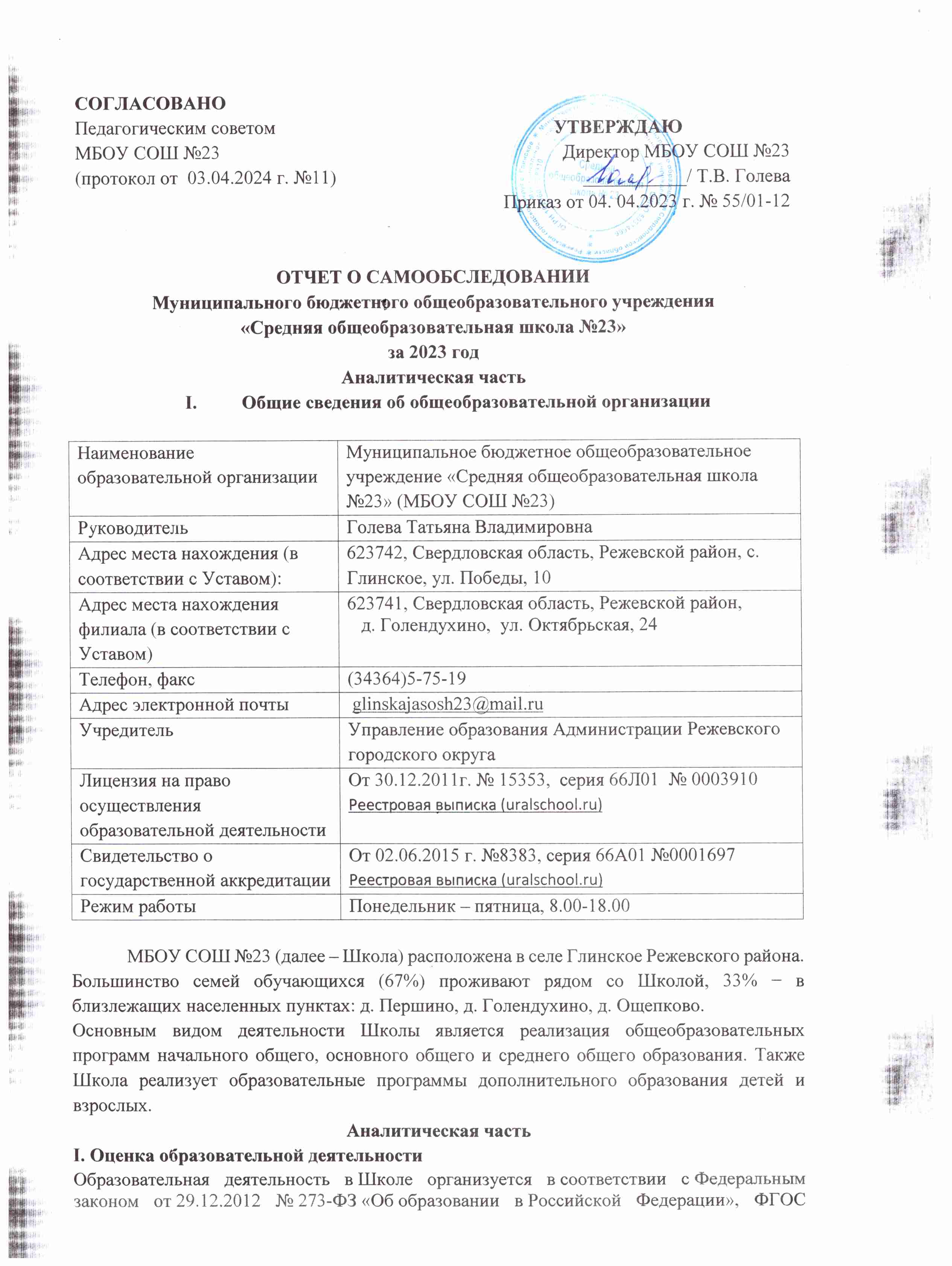 Директор МБОУ СОШ №23     ___________/ Т.В. ГолеваПриказ от 04. 04.2023 г. № 55/01-12Наименование образовательной организацииМуниципальное бюджетное общеобразовательное учреждение «Средняя общеобразовательная школа №23» (МБОУ СОШ №23)Руководитель Голева Татьяна ВладимировнаАдрес места нахождения (в соответствии с Уставом):623742, Свердловская область, Режевской район, с. Глинское, ул. Победы, 10Адрес места нахождения филиала (в соответствии с Уставом)623741, Свердловская область, Режевской район,   д. Голендухино,  ул. Октябрьская, 24Телефон, факс(34364)5-75-19Адрес электронной почты glinskajasosh23@mail.ruУчредитель Управление образования Администрации Режевского городского округаЛицензия на право осуществления образовательной деятельностиОт 30.12.2011г. № 15353,  серия 66Л01  № 0003910Реестровая выписка (uralschool.ru)Свидетельство о государственной аккредитацииОт 02.06.2015 г. №8383, серия 66А01 №0001697Реестровая выписка (uralschool.ru)Режим работыПонедельник – пятница, 8.00-18.00Направление внеурочной деятельности Название творческого объединенияКласс, количество часовКласс, количество часовКласс, количество часовКласс, количество часовНаправление внеурочной деятельности Название творческого объединения1234Обще-интеллектуальное «По тропинкам информатики» ( пдо )111Обще-интеллектуальное«Шахматы» ( пдо ) 2222Обще-интеллектуальноеЧтение с увлечением0,510,5Обще-интеллектуальноеЧистописание 0,50,50,5Обще-интеллектуальноеЗанимательная математика10,50,50,5Обще-интеллектуальноеЗанимательная информатика*111Спортивно-оздоровительноеПодвижные и спортивные игры1111Спортивно-оздоровительное«Туристы, в путь!» ( пдо )222Спортивно-оздоровительноеБаскетбол  ( пдо )Спортивно-оздоровительноеВелотуризм ( пдо ) 2ОбщекультурноеЧудеса из ткани своими руками2ОбщекультурноеУмелые ручки*1111Социальное Занятия с психологом1111ИТОГО: 7111014Направление внеурочной деятельности Название творческого объединенияКлассы Классы Классы Классы Классы Направление внеурочной деятельности Название творческого объединения56789Спортивно-оздоровительное«Спортивные игры»11 111Спортивно-оздоровительное Туристы, в путь (пдо) 22222Спортивно-оздоровительноеБаскетбол (пдо)55555Спортивно-оздоровительноеВолейбол (пдо) 222Спортивно-оздоровительноеВелотуризм (пдо)22222ОбщеинтеллектуальноеЭкспериментальная физика11ОбщеинтеллектуальноеШахматы (пдо) 11111ОбщеинтеллектуальноеХимия вокруг нас (пдо)1Общеинтеллектуальное«В мир  компьютерных технологий» (пдо)2ОбщеинтеллектуальноеКультура информационной деятельности(пдо)11ОбщеинтеллектуальноеЖизнь растений1ОбщеинтеллектуальноеМир животных1ОбщеинтеллектуальноеМатематика на каждый день0,50,5ОбщеинтеллектуальноеСмысловое чтение0,5СоциальноеТропинка к своему Я111СоциальноеТвоя профессиональная карьера1Социальное«Все начинается с дороги» (пдо)1111ОбщекультурноеПромышленный дизайн.Проектирование материальной среды (пдо)1Общекультурное«VR (разработка приложений виртуальной и дополнительной реальности:3-D моделирование и программирование»1Геоинформационные технологии1Волшебный объектив11ИТОГО: 1618191714,5Учебные курсыКоличество часов в неделюКоличество часов в неделюКоличество часов в неделюКоличество часов в неделюУчебные курсы1234Разговоры о важном1111Подвижные и спортивные игры1111Чудеса из ткани своими руками0022Звуки  и буквы1000Учусь понимать себя и других11Истоки*1*1*1*1*Орлята России0020Русский язык как иностранный*1*1*Занимательная математика1ИТОГО недельная нагрузка4498Учебные курсыКоличество часов в неделюКоличество часов в неделюКоличество часов в неделюКоличество часов в неделюКоличество часов в неделюУчебные курсы5678Разговоры о важном1111Россия – мои горизонты111Спортивные игры1111Чудеса из ткани своими руками2222Волшебный объектив0001Экспериментальная физика0011ИТОГО недельная нагрузка4567Учебные курсыКоличество часов в неделюКоличество часов в неделюКоличество часов в неделюКоличество часов в неделюКоличество часов в неделюУчебные курсы56789Пресс-центр2Волейбол22Баскетбол 2666Туристы, в путь22222Велотуризм 22222Культура информационной деятельности111Шахматы 1111Все начинается с дороги22Химия вокруг нас118161514НаправлениеФормы внеурочной деятельностиВсего часовВсего часовНаправлениеФормы внеурочной деятельности10 класс11 классВнеурочная деятельность по предметам школьной программы Русское правописание: орфография и пунктуация1Внеурочная деятельность по предметам школьной программыПрикладная биология *1Внеурочная деятельность по предметам школьной программыЗа страницами учебника географии*1Внеурочная деятельность по предметам школьной программыРешение задач по физике*1Внеурочная деятельность по предметам школьной программыПрактикум по органической химии*1Внеурочная деятельность по предметам школьной программыГлобальный мир в 21 веке*1Внеурочная деятельность по предметам школьной программыПрактикум по информатике*1Итого в неделю4/4Итого в год140/140ИТОГО140 140 НаправлениеФормы внеурочной деятельностиВсего часовВсего часовВсего часовНаправлениеФормы внеурочной деятельности10 класс11 класс11 классВнеурочная деятельность по предметам школьной программы Русское правописание: орфография и пунктуация111Внеурочная деятельность по предметам школьной программыЗа страницами учебника географии*1Внеурочная деятельность по предметам школьной программыРешение задач по физике*1Внеурочная деятельность по предметам школьной программыГлобальный мир 21 века*1Внеурочная деятельность по предметам школьной программыМир литературы*1Внеурочная деятельность по предметам школьной программыПрикладная биология*1Практикум по органической химии*Практикум по общей химии*1Практикум по информатике*1Итого в неделю114/4Итого в год3434140/140ИТОГО280 280 280 Занятия в кружках, секцияхБаскетбол 555Профориентация Социальные практики/профессиональные пробы0,50,50,5        Разговоры о важном        Разговоры о важном111Росиия – мои горизонтыРосиия – мои горизонты111Воспитательные мероприятия Воспитательные мероприятия 555Жизнь  ученических сообществЖизнь  ученических сообществ555Обеспечение благополучия учащихсяОбеспечение благополучия учащихся555Итого в неделюИтого в неделю101010Итого в годИтого в год340340340Учеб-ная неделяМероприятияМероприятияМероприятияВсего часов в неделюУчеб-ная неделяКоличество учебных часов в неделюКоличество учебных часов в неделюКоличество учебных часов в неделюВсего часов в неделюУчеб-ная неделя2 ч.2 ч.2ч.Всего часов в неделюУчеб-ная неделяВоспитательные мероприятияЖизнь ученических сообществОбеспечение благополучия обучающихсяВсего часов в неделю1.Уроки толерантностиАкция «Посади  дерево»День здоровья62.Месячник безопасностиПоздравление ветерановПрофилактика гриппа и ОРВИ 63.Всероссийский урок безопасностиЭкодесант Что нужно знать о динамике работоспособности64.Классный  час «Ты  пешеход»Подготовка праздника «День учителя»Правила рационального питания65.Профессия, которую мы выбираемДень самоуправленияРазнообразные  формы проведения досуга66.Здоровый образ жизни и его составляющиеКонкурс презентаций «Как я провел лето»Общая  культура личности67.Турнир знатоков истории РоссииПервенство по спортивному туризмуТехнология саморегуляции68.Мое свободное времяОсенний балОсновы  профилактики переутомления и перенапряжения69.Классный час «Внимание-дорога!»Походы выходного дняИсточники  опасности для обучающихся610.День материУчастие в сельских соревнованиях в зачет Спартакиады обучающихсяПравила этикета611.День героев РоссииКонкурс презентаций к Дню героев РоссииЕсли оказался в толпе612.Классный час «Деньги: цель или средство»Урок финансовой грамотности Мой личный бюджет613.Конкурс знатоков «Гражданином быть обязан»Первенство по спортивному ориентированию на лыжахЧто нужно знать о ВИЧ614.Тематические классные часы, посвященные  международному дню инвалидаАкция «От души, для души»Мир равных возможностей615.Беседа «Пожарная безопасность в Новогодние праздники»Подготовка к Новогодним праздникамБезопасность в дни Новогодних праздников616.Новогодние праздникиКонкурс «Мастерская деда Мороза»Безопасные каникулы617.День студентаВстреча с выпускниками школы-студентами ВУЗов.Осторожно,гололед!618.Классный час «Родители и мы: конфликт или компромисс»Круглый стол «Диалог с родителями»Навыки самоконтроля619.Месячник оборонно-массовой работыСоревнования по биатлонуКак не стать жертвой терроризма620.Защитникам Отечества посвящаетсяОбщешкольный военно-спортивный праздникСпортивный стиль  жизни 621.Я гражданин России«Готов служить Отечеству», беседы об армии Навыки самоконтроля за собственным состоянием, чувствами в стрессовых ситуациях.622.Экологические проблемы человечестваВстреча  с представителями  разных  профессийПрофессиональные риски623.Успех- реальность или мечта?Формула  успехаВладение элементами саморегуляции для снятия эмоционального и физического напряжения.624.Давление среды (наркотики, алкоголь, табак-спасибо, нет!)«Я - участник  дорожного движения…»- деловая  играЕдиный классный час «Причины ДТП и их профилактика.» 625.Талант и трудУдивительные  люди:.мифы и реальностьПредставление о влиянии позитивных и негативных эмоций на здоровье626.Оптимизм, пессимизм и реальностьТренинг «Изучение индивидуальных особенностей»Эффективное  использование индивидуальных особенностей627.Самовоспитание, как «расширить » сознание?Судьба  или  трудолюбие?!Навыки управления своим эмоциональным состоянием и поведением628.Дорога, которую мы выбираемИгра «Банк профессий»Навыки работы в условиях стрессовых ситуаций.629.Пожарная безопасность в весенне-летний периодЕдиный урок ОБЖОбщая  культура личности630.Интернет зависимостьДень  без  телефонаПравила пожарной безопасности631.Классный час «Что значит быть личностью…»Тренинг «Изучение индивидуальных особенностей»Эффективное  использование индивидуальных особенностей632.Вахта памятиМитинг в парке Победы, у обелисков в селах по ТУ с. ГлинскоеПравила пожарной безопасности633.Классный час «Никто не забыт, ничто не забыто!»Акция «Ветеран живет рядом»Окажи помощь ближнему634.Твое здоровье, твое богатствоЗдоровый  стиль  жизни- это потребностьНавыки управления своим эмоциональным состоянием и поведением635.Здравствуй, лето! -калейдоскоп  полезных  идейЛетнее трудоустройство «Я-воспитатель»Безопасные каникулы6ИтогоИтогоИтогоИтого210Учеб-ная неделяМероприятияМероприятияМероприятияВсего часов в неделюУчеб-ная неделяКоличество учебных часов в неделюКоличество учебных часов в неделюКоличество учебных часов в неделюВсего часов в неделюУчеб-ная неделя2 ч.2 ч.2 ч.Учеб-ная неделяВоспитательные мероприятияЖизнь ученических сообществОбеспечение благополучия обучающихся1.Уроки толерантностиАкция «Посади  дерево»Оптимальный режим организации учебной деятельности62.Месячник безопасностиПоздравление ветерановПрофилактика школьных заболеваний63.Всероссийский урок безопасностиЭкодесант Что нужно знать о динамике работоспособности64.Классный  час «Ты  пешеход»Подготовка праздника «День учителя»Правила рационального питания65.Профессия, которую мы выбираемДень самоуправленияРазнообразные  формы проведения досуга66.Здоровый образ жизни и его составляющиеКонкурс презентаций «Как я провел лето»Общая  культура личности67.Турнир знатоков истории РоссииПервенство по спортивному туризмуТехнология саморегуляции68.«Экзамены без стресса»Экскурсия в музей  Воинской славыОсновы  профилактики переутомления и перенапряжения69.Профессия, которую мы выбираемЭкскурсии на предприятия РГОИсточники  опасности для обучающихся610.День материУчастие в сельских соревнованиях в зачет Спартакиады обучающихсяПравила этикета611.День героев РоссииКонкурс презентаций к Дню героев РоссииЕсли оказался в толпе612.Классный час «Деньги: цель или средство»Урок финансовой грамотности Мой личный бюджет613.Конкурс знатоков «Гражданином быть обязан»Первенство по спортивному ориентированию на лыжахЭффективное  использование индивидуальных особенностей614.Тематические классные часы, посвященные  международному дню инвалидаАкция «От души, для души»Мир равных возможностей615.Беседа «Пожарная безопасность в Новогодние праздники»Подготовка к Новогодним праздникамБезопасность в дни Новогодних праздников616.Новогодние праздникиКонкурс «Мастерская деда Мороза»Безопасные каникулы617.День студентаВстреча с выпускниками школы-студентами ВУЗов.Осторожно!Гололед618.Классный час «Родители и мы: конфликт или компромисс»Круглый стол «Диалог с родителями»Навыки самоконтроля619.Месячник оборонно-массовой работыСоревнования по биатлонуКак не стать жертвой терроризма620.Защитникам Отечества посвящаетсяОбщешкольный военно-спортивный праздникСпортивный стиль  жизни 621.Я гражданин России«Готов служить Отечеству», беседы об армии Навыки самоконтроля за собственным состоянием, чувствами в стрессовых ситуациях.622.Экологические проблемы человечестваВстреча  с представителями  разных  профессийПрофессиональные  риски623.Успех- реальность или мечта?Формула  успехаВладение элементами саморегуляции для снятия эмоционального и физического напряжения.624.Давление среды (наркотики, алкоголь, табак-спасибо, нет!)«Я - участник  дорожного движения…»- деловая  играВсемирный день борьбы с туберкулезом625.Талант и трудУдивительные  люди:.мифы и реальностьЕдиный классный час «Причины ДТП и их профилактика» 626.Оптимизм, пессимизм и реальностьТренинг «Изучение индивидуальных особенностей»Навыки управления своим эмоциональным состоянием и поведением627.Самовоспитание, как «расширить » сознание?Судьба  или  трудолюбие?! Месячник отличной учебыПредставление о влиянии позитивных и негативных эмоций на здоровье628.Талант и труд Наши  возможности  и желанияПоведение  в «зоне  риска»629.Интернет зависимостьАкция  «День без  интернета» Здоровьесберегающие  практики630.Как подготовиться к экзаменам.«Технологии подготовки  к экзаменам» -калейдоскоп  полезных  идейПравила пожарной безопасности631.Школьная  пораПодготовка к празднику последнего школьного  звонкаЧеловек и закон.632.Вахта памятиВозложение  цветов  к мемориалуНавыки работы в условиях стрессовых ситуаций.633.Классный час «Никто не забыт, ничто не забыто!»Акция «Ветеран живет рядом»Окажи помощь ближнему634.Праздник последнего школьного  звонкаПодготовка к празднику последнего школьного  звонкаПравила  безопасного поведения6ИтогоИтогоИтогоИтого200Участие в мероприятиях районного (городского) уровня обучающихся в 2023  годуУчастие в мероприятиях районного (городского) уровня обучающихся в 2023  годуУчастие в мероприятиях районного (городского) уровня обучающихся в 2023  годуУчастие в мероприятиях районного (городского) уровня обучающихся в 2023  году№п/п МероприятиеКоличество участниковРезультат 1.Спортивно - оздоровительныеСпортивно - оздоровительныеСпортивно - оздоровительныеРайонные Первенства по шахматам (январь-декабрь)111 место К Кристина, А Олег, П Ярослава, А Кирилл, Ч Дмитрий – 2 место, Ш Данил – 3 место, Х Виктория – 3 м.Б Анна – 3 местоЛегкоатлетическая  эстафета среди ОУ Режевского ГО, посвящённая 78 г. Великой Победы83 местоВсероссийский день бега «Кросс наций»183 местоЧемпионат Режевского ГО по мини-футболу среди обучающихся 8-9 классов12УчастиеСоревнования по спортивному ориентированию (январь)161 место старшая команда, 1 место младшая команда 3 м. старшая1 место Д Егор,   1 место Г Денис, 3 место К Василина, М Егор -3 м., 1 место К Дарина, 3 место Д Елизавета, Н Анна, М Егор, Ч Богдан – 2 место, Г Иван – 1 место. (выполнение нормативов по спортивному ориентированию – 11 чел.)Соревнования по баскетболу среди обучающихся сельских образовательных учреждений Режевского ГО81 место девушки2 место юношиРайонный фестиваль физкультурно-спортивного комплекса «Готов к труду и обороне» (ноябрь)8К Василина 2 место, В Елизавета – 3 место, Х Максим – 1 место, Т Дарина – 2 местоПервенство по спортивному ориентированию по выбору (октябрь)141 место старшая команда1 место младшая командаЛичный зачёт: К Дарина – 2 место, М Ярослав – 2 место, Г Артём – 1 место, М Егор – 3 местоЛыжня России (февраль)20УчастиеЛыжная эстафета, посвящённая «Дню защитника Отечества» (март)9УчастиеСоревнования по ОФП среди обучающихся 2-4 классов среди сельских ОУ63 местоЛыжная эстафета среди 1-4, 5-9 классов сельских образовательных учреждений Режевского ГО9УчастиеВоенно-спортивный праздник, посвященный Дню Защитника Отечества и 78 летию Победы в Великой Отечественной войне103 место  – смотр строя и песниРайонные соревнования по ОФП среди сельских школ10Участие.Лыжная эстафета среди 1- 4 классов сельских школ 7УчастиеОбеспечение безопасности жизнедеятельности в природной среде (полоса препятствий по ОБЖ)121 место младшая команда капитан команды М Егор1 место старшая команда М ЯрославОткрытый кубок Режевского ГО по спортивному туризму – дистанции лыжные «Районный зимний турслёт»161 место младшая команда дистанции 1 кл., 1 место младшая команда дистанции 2 кл.,   1 место – М Ярослав, 2 место – К Дарина, 3 место Г Иван, Б Антон (повысили разряды М Ярослав, К Дарина – 1-ю, Г Иван, Г Артём – 2-ю по спортивному туризмуРайонный конкурс по вязанию узлов121 и 3 место мл. командаРайонный конкур краеведов61 место младшая  команда28 Первенство Режевского ГО по спортивному туризму «дистанции на средствах передвижения» (велосипедах) апрель161 место старшая команда, 1 место младшая команда, М Ярослав 1 место, Г Иван – 3 место, М Павел – 1 место, Г Сергей – 3 место, К Дарина – 3 место, Г Семён – 2 место, Д Виктория – 1 место, Д Елизавета – 1 место. К Василина -1 место (повысили спортивные разряды 12 человек)Районный велотуристический пробег, посвящённый 78 годовщине Великой Победы (май)19Детский митинг у Монумента Боевой и Трудовой Славы г. РежОбластные соревнования в г. В. Пышма «Гонка дронов»  среди Точек роста» 13 декабря21 место Д Егор, М ДмитрийТуристско-краеведческий фестиваль среди ОУ Режевского ГО «Исследователи Земли» (июнь)13Старшая команда – 1 местоМладшая команда – 2 и 3 место. Личные результаты: М Егор – 3 место, Г Роман – 3 место, У Полина – 2 место, Г Иван – 2 место, Г Артём – 3 место, Д Елизавета – 1 место, М Ярослав – 3 место, 28  Открытое Первенство Режевского городского округа по спортивному туризму «дистанции на средствах передвижения» (24  сентября)19Старшая команда – 2 место старшая команда, Младшая команда – 1 место, 2 местоЛичные результаты: М Егор – 1 место, К Василина – 3 место, М Павел – 1 место, Г Сергей – 3 место, Д Елизавета – 3 место, З Дарина – 2 место, Д Виктория – 1 место (17 человек повысили спортивные разряды по спортивному туризму).Первенство Режевского ГО по спортивному ориентированию (7 октября)143 м. старшие3 м. младшиеПервенство Режевского ГО по спортивному туризму  «Речка Талица» (21 октября)121 место младшая команда3 место старшая командаВ личном зачёте М Егор, Д Елизавета, Н Анна, Б Антон – 1 местоПервенство Режевского ГО по шахматам (ноябрь)8Ч Дмитрий – 1 место, Шапошников Данил – 3 местоПервенство Режевского ГО по шахматам (декабрь)8А Олег -2 место, К Кристина – 1 местоПервенство Режевского ГО по спортивному туризму «Новогодняя гонка» (24 декабря)152 место младшая команда: М Ярослав, К Василина, Г Иван, Г Артём3 место вторая младшая команда:  К Дарина, М Егор, Б Антон, В Олег2.ВоспитательныеВоспитательныеВоспитательныеВикторина «Что я знаю об Армии» среди образовательных учреждений Режевского ГО (февраль)42 местоРайонный День Психологии10участиеОбластной конкурс «Юные исследователи Урала» (фотоконкурс, конкурс краеведов)3участие5 турнир Режевского городского округа по интеллектуальной игре «Мысли за минуту» (декабрь)44 местоРайонная игра по истории Режа6участиеИсторико-культурный квест, посвящённый  250 летию со Дня основания города Режа53 местоВсероссийский конкурс чтецов «Живая классика» районный этап3Участие (Т Дарина, З Елизавета, Г Мирослава)Районный конкурс презентаций «Герои России»2Участие Ч Артём, П ЛилияКонкурс – районная выставка  детского изобразительного творчества «Разноцветная палитра» (март)5участиеРайонная выставка декоративно-прикладного искусства «Мир наших увлечений»10Д Виктория – 3 место, , М Ярослав – 3 место, Мероприятия по повышению правовой культуры молодых и будущих избирателей3участиеМуниципальный конкурс «Мы – против коррупции»10Участие3.Профилактические (в т.ч. ЗОЖ)Профилактические (в т.ч. ЗОЖ)Профилактические (в т.ч. ЗОЖ)«Безопасное колесо» районный конкурс – соревнование (май)5участиеАкция «Всероссийский экологический урок «Сделаем вместе» май31участие№ пп.Объединения, секции, студии.Кол-во часовклассыВремя работыФ.И.О.руководителя   Место проведенияКоличество учащихся1Шахматы81-23-41-23-4вторник 1300 –1345вторник 1400 –1445вторник 1500 –1545вторник 1600 –1645Никогосян Эдгар БогдасаровичЗал шахмат131Шахматы81-23-4 1-23-4 четверг 1300 –1345четверг 1400 –1445четверг 1500 –1545четверг 1600 –1645Никогосян Эдгар БогдасаровичЗал шахмат132«Путешествие по тропинкам информатики»3234понедел 1430 -1515четверг 1430 -1515пятница 1430 -1515Осипова Татьяна АлександровнаКабинет формирования цифровых и гуманитарных компетенций, каб. 1 класса273«Культура информационной деятельности»256четверг 1500 - 1545четверг 1600 - 1645 Якимова Елена АнатольевнаКабинет формирования цифровых и гуманитарных компетенций104«В мир компьютерных технологий»2910среда 1600 – 1645 среда  1700 - 1745Кабинет формирования цифровых и гуманитарных компетенций75  3 Д моделирование и программирование18вторник 1500 - 1540Платонов Владислав ИгоревичКабинет формирования цифровых и гуманитарных компетенций146Геоинформационные технологии17среда 1500 - 1540Платонов Владислав Игоревич Кабинет формирования цифровых и гуманитарных компетенций147«Промышленный дизайн. Проектирование материальной среды»15вторник 1430 –1515Чугайнова Юлия ГеннадьевнаКабинет формирования цифровых и гуманитарных компетенций88«Всё начинается с дороги»25-67-8пятница 1400 -1445суббота 1100 1145Добрынин Михаил ЮрьевичКабинет формирования цифровых и гуманитарных компетенций,  истор. каб.69«Юные исследователи»18четверг 1530 – 1615Кирюхина Татьяна Юрьевна Кабинет формирования цифровых и гуманитарных компетенций, каб. химии8№ пп.Объединения, секции, студии.Кол-во часовклассыВремя работыФ.И.О.руководителя   Место проведенияКоличество учащихся1Волейбол25-7понедельник 1500 - 1545пятница  1500 – 1545                 Суркова Алёна ВикторовнаСпортивный зал122Туристско-краеведческий               «Туристы, в путь» (пеший, лыжный туризм, спортивное ориентирование)42-10вторник, среда1600 – 1745Копылов Алексей МихайловичКабинет туризма183«Велотуризм»44-10суббота1200 – 14 451500 - 1745Зварич Юлия АндреевнаКабинет туризма124Баскетбол84-10Вторник - четверг                 1500 -1745Добрынин Михаил ЮрьевичСпортивный зал21Наименование органаФункцииДиректорКонтролирует работу и обеспечивает эффективное взаимодействие структурных подразделений организации, утверждает штатное расписание, отчетные документы организации, осуществляет общее руководство ШколойПедагогический советРассматривает вопросы:развития образовательной организации;финансово-хозяйственной деятельности;материально-технического обеспеченияОсуществляет текущее руководство образовательной деятельностью Школы, в том числе рассматривает вопросы:развития образовательных услуг;регламентации образовательных отношений;разработки образовательных программ;выбора учебников, учебных пособий, средств обучения и воспитания;материально-технического обеспечения образовательного процесса;аттестации, повышения квалификации педагогических работников;координации деятельности методических объединенийОбщее собрание работниковРеализует право работников участвовать в управлении образовательной организацией, в том числе:участвовать в разработке и принятии коллективного договора, Правил трудового распорядка, изменений и дополнений к ним;принимать локальные акты, которые регламентируют деятельность образовательной организации и связаны с правами и обязанностями работников;разрешать конфликтные ситуации между работниками и администрацией образовательной организации;вносить предложения по корректировке плана мероприятий организации, совершенствованию ее работы и развитию материальной базы№ п/пПараметры статистики2020/21 учебный год2021/22 учебный год2022/23учебный годНа конец 2024 года1Количество детей, обучавшихся на конец учебного года, в том числе:1621621721691– начальная школа596065741– основная школа95100102871– средняя школа82582Количество учеников, оставленных на повторное обучение:22– начальная школа1002– основная школа1002– средняя школа0003Не получили аттестата:3– об основном общем образовании0003– среднем общем образовании00Не было выпуска 11 класса4Окончили школу с аттестатом особого образца:4– в основной школе1114– средней школе10-Учебный годВторой иностранный язык «Немецкий»Родной язык(русский)Родная литература(русская)2020-20217,8 классы9 класс5, 6 классы2021-20227, 8 классы4, 9, 11 классы3, 5,6 классы2022-20237,8 классы4, 9, 11 классы3, 5,6 классы2023-2024-9,11 классы-КлассыВсего обуч-сяИз них успеваютИз них успеваютОкончили годОкончили годОкончили годОкончили годНе успеваютНе успеваютНе успеваютНе успеваютПереведены условноПереведены условноКлассыВсего обуч-сяИз них успеваютИз них успеваютОкончили годОкончили годОкончили годОкончили годВсегоВсегоИз них н/аИз них н/аПереведены условноПереведены условноКлассыВсего обуч-сяКол-во%С отметками «4» и «5»%С отметками «5»%Кол-во%Кол-во%Кол-во%2161594532161600163262610012464130000004131310086200000000Итого555498254759120012КлассыВсегообуч-сяИз нихуспеваютИз нихуспеваютОкончилигодОкончилигодОкончилигодОкончилигодНе успеваютНе успеваютНе успеваютНе успеваютПереведеныусловноПереведеныусловноКлассыВсегообуч-сяИз нихуспеваютИз нихуспеваютОкончилигодОкончилигодОкончилигодОкончилигодВсегоВсегоИз них н/аИз них н/аПереведеныусловноПереведеныусловноКлассыВсегообуч-сяКол-во%Сотметками«4» и «5»%Сотметками«5»%Кол-во%Кол-во%Кол-во%5191910052615,3000000617158863500212000072221958360014,50014,58201995152101500159242410062514000000Итого:1019695303244440044КлассыВсегообуч-сяИз нихуспеваютИз нихуспеваютОкончилиполугодиеОкончилиполугодиеОкончили годОкончили годНе успеваютНе успеваютНе успеваютНе успеваютПереведеныусловноПереведеныусловноСменилиформуобученияСменилиформуобученияКлассыВсегообуч-сяИз нихуспеваютИз нихуспеваютОкончилиполугодиеОкончилиполугодиеОкончили годОкончили годВсегоВсегоИз них н/аИз них н/аПереведеныусловноПереведеныусловноСменилиформуобученияСменилиформуобученияКлассыВсегообуч-сяКол-во%Сотметками«4» и «5»%Сотметками«5»%Кол-во%Кол-во%Кол-во%%Кол-во10551002400000000000110Итого5510024000000000002020-2021 уч. годчел / %2020-2021 уч. годчел / %2020-2021 уч. годчел / %2021-2022 уч. годчел / %2021-2022 уч. годчел / %2021-2022 уч. годчел / %2022-2023 уч. годчел / %2022-2023 уч. годчел / %2022-2023 уч. годчел / %сдалне сдалпересдалсдалне сдалпересдалсдалне сдалпересдал1Русский язык12/1000019/10023/961/41/42Математика11/921/81/813/686/326/3216/678/338/333История--4Обществознание 1/501/50-1/501/501/505Литература2/1001/1006Биология6/1008/891/111/1115/1007Физика--8Химия1/1001/1001/1009География 1/10011/10018/10010Информатика6/752/252/257/10011Английский яз.1/1001/100-12Распределение выпускников 11-х классов МБОУ СОШ № 23Распределение выпускников 11-х классов МБОУ СОШ № 23Распределение выпускников 11-х классов МБОУ СОШ № 23Распределение выпускников 11-х классов МБОУ СОШ № 23Распределение выпускников 11-х классов МБОУ СОШ № 23Распределение выпускников 11-х классов МБОУ СОШ № 23Распределение выпускников 11-х классов МБОУ СОШ № 23Распределение выпускников 11-х классов МБОУ СОШ № 23Распределение выпускников 11-х классов МБОУ СОШ № 23Распределение выпускников 11-х классов МБОУ СОШ № 23Распределение выпускников 11-х классов МБОУ СОШ № 23Распределение выпускников 11-х классов МБОУ СОШ № 23Распределение выпускников 11-х классов МБОУ СОШ № 23Распределение выпускников 11-х классов МБОУ СОШ № 23Распределение выпускников 11-х классов МБОУ СОШ № 23Распределение выпускников 11-х классов МБОУ СОШ № 23Распределение выпускников 11-х классов МБОУ СОШ № 23Распределение выпускников 11-х классов МБОУ СОШ № 23Распределение выпускников 11-х классов МБОУ СОШ № 23Распределение выпускников 11-х классов МБОУ СОШ № 23Распределение выпускников 11-х классов МБОУ СОШ № 23Распределение выпускников 11-х классов МБОУ СОШ № 23Распределение выпускников 11-х классов МБОУ СОШ № 23Распределение выпускников 11-х классов МБОУ СОШ № 23Распределение выпускников 11-х классов МБОУ СОШ № 23Распределение выпускников 11-х классов МБОУ СОШ № 23Распределение выпускников 11-х классов МБОУ СОШ № 23Распределение выпускников 11-х классов МБОУ СОШ № 23Распределение выпускников 11-х классов МБОУ СОШ № 23Распределение выпускников 11-х классов МБОУ СОШ № 23Распределение выпускников 11-х классов МБОУ СОШ № 23год Кол-во обучающихся, окончивших 11 классовВУЗВУЗВУЗВУЗВУЗОУ СПООУ СПООУ СПООУ СПООУ НПООУ НПООУ НПООУ НПОРабота Работа Работа Работа Не трудо-устроилисьНе трудо-устроилисьНе трудо-устроилисьНе трудо-устроилисьПризыв в армиюПризыв в армиюПризыв в армиюСмена места жительстваСмена места жительстваСмена места жительстваСмена места жительстваСмена места жительствагод Кол-во обучающихся, окончивших 11 классовКол-воКол-воКол-воКол-во%Кол-воКол-во%%Кол-воКол-во%%Кол-воКол-во%%Кол-воКол-во%%Кол-воКол-во%Кол-воКол-воКол-во%%год Кол-во обучающихся, окончивших 11 классовбюджетбюджетплатноплатно20190-----------------------------20207330043334343--------------------2021644006700------223333------------20222220010020230Распределение выпускников 9-х классов МБОУ СОШ № 23Распределение выпускников 9-х классов МБОУ СОШ № 23Распределение выпускников 9-х классов МБОУ СОШ № 23Распределение выпускников 9-х классов МБОУ СОШ № 23Распределение выпускников 9-х классов МБОУ СОШ № 23Распределение выпускников 9-х классов МБОУ СОШ № 23Распределение выпускников 9-х классов МБОУ СОШ № 23Распределение выпускников 9-х классов МБОУ СОШ № 23Распределение выпускников 9-х классов МБОУ СОШ № 23Распределение выпускников 9-х классов МБОУ СОШ № 23Распределение выпускников 9-х классов МБОУ СОШ № 23Распределение выпускников 9-х классов МБОУ СОШ № 23Распределение выпускников 9-х классов МБОУ СОШ № 23Распределение выпускников 9-х классов МБОУ СОШ № 23Распределение выпускников 9-х классов МБОУ СОШ № 23Распределение выпускников 9-х классов МБОУ СОШ № 23Распределение выпускников 9-х классов МБОУ СОШ № 23Распределение выпускников 9-х классов МБОУ СОШ № 23Распределение выпускников 9-х классов МБОУ СОШ № 23Распределение выпускников 9-х классов МБОУ СОШ № 23Распределение выпускников 9-х классов МБОУ СОШ № 23Распределение выпускников 9-х классов МБОУ СОШ № 23Распределение выпускников 9-х классов МБОУ СОШ № 23Распределение выпускников 9-х классов МБОУ СОШ № 23Распределение выпускников 9-х классов МБОУ СОШ № 23Распределение выпускников 9-х классов МБОУ СОШ № 23Распределение выпускников 9-х классов МБОУ СОШ № 23Распределение выпускников 9-х классов МБОУ СОШ № 23Распределение выпускников 9-х классов МБОУ СОШ № 23Распределение выпускников 9-х классов МБОУ СОШ № 23Распределение выпускников 9-х классов МБОУ СОШ № 23ОУКол-во обучающихся, окончивших 9 классовКол-во обучающихся, окончивших 9 классов10 класс10 класс10 класс10 класс10 классОУ СПООУ СПООУ СПООУ СПООУ НПООУ НПООУ НПООУ НПОВСОШ ВСОШ ВСОШ ВСОШ Трудо-устроились Трудо-устроились Трудо-устроились Трудо-устроились Призыв в армиюПризыв в армиюПризыв в армиюПризыв в армиюСмена места жительстваСмена места жительстваСмена места жительстваОУКол-во обучающихся, окончивших 9 классовКол-во обучающихся, окончивших 9 классовКол-воКол-во%%%Кол-воКол-во%%Кол-воКол-во%%Кол-воКол-во%%Кол-воКол-во%%Кол-воКол-воКол-во%Кол-воКол-во%201918188844,444,444,4995050--------115,65,6------20202121229,59,59,517178181229,59,5-202114140000014141001000000000002022191966323232131368682023242411444222292921144Общее количество педагогов (чел.)Стаж  работыСтаж  работыСтаж  работыСтаж  работыСтаж  работыОбразование Образование Образование Общее количество педагогов (чел.)до 2х лет2-5 лет5-10 лет10-20 летсвыше 20летВысшее профессиональноеСреднее профессиональноеНе имеют педагогического образования322297122930КвалификацияВсего% к общему числу педагогических работниковКоличество педагогических работников, имеющих квалификационную категорию1856в т. ч. – высшую13-  первую1753Количество педагогических работников, не имеющих квалификационной категории825Количество педагогических работников, прошедших аттестацию с целью подтверждения соответствия занимаемой должности619202120222023Всего19 (61%)19 (58%)Курсы/ из них- по ФГОС НОО, ООО, СОО, ОВЗ162628Подготовка к ГИА157Гибкие компетенции проектной деятельности000Предметная подготовка242Получение высшего образования /магистратура111Курсы переподготовки111Обработка персональных данных1200Школа руководителя образовательного учреждения10Профилактика 11вебинары109ФИОДата конкурсаТематика  Уровень Результат Максимова Мария Геннадьевна2021Молодой учительРайонный  2 местоГолендухина Екатерина Юрьевна2022Советник директора школы по воспитанию и взаимодействию с общественными объединениямироссийскийучастиеГолендухина Екатерина Юрьевна2023Рождественские педагогические чтениярайонучастиеРякова Мария Викторовна2023Конкурс «Образование без границ»областьучастие№Вид литературыКоличество единиц в фонде1Учебная55402Педагогическая5973Художественная29854Справочная136НаименованиеКоличество (шт.)Количество персональных компьютеров (указывается количество всех имеющихся ПК, учитывая ноутбуки, нетбуки и т.п.)73из них:- приобретённых в отчетном году 0- используются в учебных целях (указывается количество ПК из всех имеющихся, которые используются в учебных целях)57Наличие кабинетов основ информатики и ИКТ, учитывая мобильный кабинет (при отсутствии таких кабинетов поставить «0»)3в них рабочих мест с ПК, кроме рабочего места учителя 39Наличие библиотечно-информационного центрадаНаличие в библиотечно-информационном центре рабочих мест с ПК, кроме рабочего места библиотекарядаКоличество интерактивных досок в классах3Количество мультимедийных проекторов в классах12Наличие в учреждении сети Интернет (да, нет)даТип подключения к сети Интернет: модем, выделенная линия, спутниковоеВыделенная линияКоличество ПК, подключенных к сети Интернет 66Количество ПК в составе локальных сетей 4Наличие в учреждении электронной почты (да, нет)даНаличие в учреждении собственного сайта в сети Интернет, соответствующего требованиям Федерального закона «Об образовании в Российской Федерации» (да, нет) даИспользование сетевой формы реализации образовательных программ (да, нет)нетРеализация образовательных программ с применением электронного обучения (да, нет)нетРеализация образовательных программ с применением дистанционных образовательных технологий (да, нет)даДополнительное оборудование:Наличие аудио и видеотехники (с указанием наименования)Видеомагнитофон, видеоплейеры -2;Телевизоры – 2;Магнитолы- 1Музыкальный центр – 1;Экраны- 13;Цифровой фотоаппарат – 1;Аудиоколонки- 2 штНаличие множительной и копировальной техники (с указанием наименования)- копировальный аппарат – 1;Принтеры – 9;МФУ – 10Другое оборудование (при наличии)Наличие специального комплекса для оборудования и оснащения кабинетов физики, биологии, химии, иностранного языка (с указанием наименования)Цифровая лаборатория по биологииЦентр образования цифрового и гуманитарного профилей «Точка роста»Центр детских инициатив                                    НаименованиеПрограммно-аппаратный цифровой измерительный комплекс учителяКол-воДемонстрационный измерительный прибор универсальный1Микроскоп демонстрационный в комплекте с Видеокамерой для работы с оптическими приборами (3 Мпикс)1Цифровой датчик температуры (-20- + 110 оС)1Цифровой датчик влажности (10-100 %)1Цифровой датчик пульса1Цифровой датчик частоты дыхания 1Цифровой датчик дыхания (спирометр)1Цифровой датчик регистрации ЭКГ1Цифровой датчик артериального давления1Цифровой датчик атмосферного давления1 Цифровое лабораторное оборудование учащихсяЦифровая лаборатория учащегося по биологии с нетбуком10Цифровая лаборатория учащегося по физиологии 4Цифровая лаборатория по биологии и экологии2Набор для микроскопирования по биологии (лоток)10Прибор для сравнения углекислого газа во вдыхаемом и выдыхаемом воздухе1Комплект микропрепаратов "Анатомия" 1Комплект микропрепаратов "Ботаника 1"1Комплект микропрепаратов "Ботаника 2"1Комплект микропрепаратов "Зоология"1Комплект микропрепаратов "Общая биология"11Мат гимнастический172Скамья гимнастическая43Планка для прыжков в высоту14Стойка для прыжков высоту (пара)25Стол теннисный1Спортивный  инвентарь и оборудование(дополнительно)Спортивный  инвентарь и оборудование(дополнительно)Спортивный  инвентарь и оборудование(дополнительно)Спортивный  инвентарь и оборудование(дополнительно)1Лыжный комплект 302Лыжи пластик.93Ботинки лыжные174Палки лыжные105Стенка гимнастическая66Перекладина гимнастическая универсальная17Мост гимнастический подпружинный18Конь гимнастический19Козел 110Бревно гимнастическое111Барьер тренировочный312Щиты баскетбольные навесные413Щиты для метания214Доска наклонная 115Магнитная беговая дорожка116Магнитный велотренажер117Доска для пресса118Скамья для пресса119Тренажер для пресса120Силовой тренажер121Велосипеды 922Страховочная система2ПоказателиЕдиница измеренияКоличествоОбразовательная деятельностьОбразовательная деятельностьОбразовательная деятельностьОбщая численность учащихсячеловек169Численность учащихся по образовательной программе начального общего образованиячеловек74Численность учащихся по образовательной программе основного общего образованиячеловек87Численность учащихся по образовательной программе среднего общего образованиячеловек8Численность (удельный вес) учащихся, успевающих на «4» и «5» по результатам промежуточной аттестации, от общей численности обучающихсячеловек (процент)64(%) Средний балл ГИА выпускников 9 класса по русскому языкубалл4Средний балл ГИА выпускников 9 класса по математикебалл3Средний балл ЕГЭ выпускников 11 класса по русскому языкубалл-Средний балл ЕГЭ выпускников 11 класса по математике (баз)балл-Численность (удельный вес) выпускников 9 класса, которые получили неудовлетворительные результаты на ГИА по русскому языку, от общей численности выпускников 9 классачеловек (процент)0 (0%)Численность (удельный вес) выпускников 9 класса, которые получили неудовлетворительные результаты на ГИА по математике, от общей численности выпускников 9 классачеловек (процент)0 (0%)Численность (удельный вес) выпускников 11 класса, которые получили результаты ниже установленного минимального количества баллов ЕГЭ по русскому языку, от общей численности выпускников 11 классачеловек (процент)0 (0%)Численность (удельный вес) выпускников 11 класса, которые получили результаты ниже установленного минимального количества баллов ЕГЭ по математике, от общей численности выпускников 11 классачеловек (процент)0(0%)Численность (удельный вес) выпускников 9 класса, которые не получили аттестаты, от общей численности выпускников 9 классачеловек (процент)0 (0%)Численность (удельный вес) выпускников 11 класса, которые не получили аттестаты, от общей численности выпускников 11 классачеловек (процент)0 (0%)Численность (удельный вес) выпускников 9 класса, которые получили аттестаты с отличием, от общей численности выпускников 9 классачеловек (процент)1 ( %)Численность (удельный вес) выпускников 11 класса, которые получили аттестаты с отличием, от общей численности выпускников 11 классачеловек (процент)0 (0%)Численность (удельный вес) учащихся, которые принимали участие в олимпиадах, смотрах, конкурсах, от общей численности обучающихсячеловек (процент)129 (77%)Численность (удельный вес) учащихся – победителей и призеров олимпиад, смотров, конкурсов от общей численности обучающихся, в том числе:человек (процент)- муниципального уровнячеловек (процент)80(48%)− регионального уровнячеловек (процент)0− федерального уровнячеловек (процент)19(11%)− международного уровнячеловек (процент)0 (0%)Численность (удельный вес) учащихся по программам с углубленным изучением отдельных учебных предметов от общей численности обучающихсячеловек (процент)8 (5%)Численность (удельный вес) учащихся по программам профильного обучения от общей численности обучающихся (универсальный)человек (процент)8 (5%)Численность (удельный вес) учащихся по программам с применением дистанционных образовательных технологий, электронного обучения от общей численности обучающихсячеловек (процент)0 (0%)Численность (удельный вес) учащихся в рамках сетевой формы реализации образовательных программ от общей численности обучающихсячеловек (процент)0 (0%)Общая численность педработников, в том числе количество педработников:человек− с высшим образованиемчеловек-− высшим педагогическим образованиемчеловек28( %)− средним профессиональным образованиемчеловек0− средним профессиональным педагогическим образованиемчеловек5 ( %)Численность (удельный вес) педработников с квалификационной категорией от общей численности таких работников, в том числе:человек (процент)− с высшейчеловек (процент)1 ( 3%)− первойчеловек (процент)17 (53%)Численность (удельный вес) педработников от общей численности таких работников с педагогическим стажем:человек (процент)− до 5 летчеловек (процент)8 ( 25%)− больше 20 летчеловек (процент)16 (50%)Численность (удельный вес) педработников от общей численности таких работников в возрасте:человек (процент)− до 30 летчеловек (процент)3 (9%)− от 55 летчеловек (процент)6(19%)Численность (удельный вес) педагогических и административно-хозяйственных работников, которые за последние 5 лет прошли повышение квалификации или профессиональную переподготовку, от общей численности таких работниковчеловек (процент)28 (94%)Численность (удельный вес) педагогических и административно-хозяйственных работников, которые прошли повышение квалификации по применению в образовательном процессе ФГОС, от общей численности таких работниковчеловек (процент)28 (94%)ИнфраструктураИнфраструктураИнфраструктураКоличество компьютеров в расчете на одного учащегосяединиц0,33Количество экземпляров учебной и учебно-методической литературы от общего количества единиц библиотечного фонда в расчете на одного учащегосяединиц33,17Наличие в школе системы электронного документооборотада/нетдаНаличие в школе читального зала библиотеки, в том числе наличие в ней:да/нетда− рабочих мест для работы на компьютере или ноутбукеда/нетда− медиатекида/нетда− средств сканирования и распознавания текстада/нетда− выхода в интернет с библиотечных компьютеровда/нетда− системы контроля распечатки материаловда/нетдаЧисленность (удельный вес) обучающихся, которые могут пользоваться широкополосным интернетом не менее 2 Мб/с, от общей численности обучающихсячеловек (процент)183 (100%)Общая площадь помещений для образовательного процесса в расчете на одного обучающегосякв. м10,28